W związku ze zgłoszonymi zapytaniami dotyczącymi treści „Specyfikacji istotnych warunków zamówienia” w postępowaniu o udzielenie zamówienia publicznego na dostawę komputerów, notebooków, tabletów, monitorów (nr ref. ZP-26/2020), Zamawiający informuje:Pytanie nr 1:Dotyczy: CZĘŚĆ III OPZ, zadanie nr 1, pkt 1) Monitor 27”, wiersz 2.Zwracamy się z uprzejmą prośbą o doprecyzowanie wymagania w punkcie dotyczącym typu ekranu. Zamawiający wskazuje, iż ekran powinien posiadać „Aktywną matrycą 27 cali z możliwością…” bez wskazania drugiej części zdania.Odpowiedź nr 1:Zamawiający modyfikuje zapis w CZĘŚCI III OPZ, zadanie nr 1, pkt 1) Monitor 27”, wiersz 2 i nadaje mu nowe brzmienie: „Aktywna matryca 27 cali, korekcja krzywej gamma  min. 14 bitowa i 16 bitowe wewnętrzne przetwarzanie informacji o kolorze (na kanał) realizowane sprzętowo.”Pytanie nr 2:Czy dla zadania nr 3, zamawiający może sprecyzować preferowany model oraz markę dla etui oraz nakolannika?Odpowiedź nr 2:Etui ochronne musi być w pełni kompatybilne, dedykowane do zaoferowanego sprzętu. Zaproponowane etui musi zabezpieczać sprzęt przed upadkiem minimum z wysokości 1 m.  Wymagana klasa pyłoszczelności i wodoodporności:  IP68. Panel przedni etui musi być wykonany z przezroczystego materiału umożliwiającego korzystanie ze sprzętu. Pozostała część etui kolor szary lub odcień czerni.Nakolanniki muszą być w pełni kompatybilne z zaoferowanym sprzętem. Nakolanniki muszą umożliwiać montaż pionowy i poziomy przy pomocy minimum 4 pasków. Kieszeń ochronna na tablet zapinana na zamek. Dodatkowo nakolannik powinien być wyposażony w kieszeń zewnętrzną  na mapę, uchwyt na długopis/rysik.Pytanie nr 3 … bardzo bym prosiła o możliwe wyczerpujące sprecyzowanie opisu przedmiotu zamówienia nakolanników oraz etui, np. jeżeli chodzi o rodzaj materiału, z którego maja być wykonane akcesoria, preferowana markę – jeżeli taka już znalazła zastosowanie itp.Odpowiedź nr 3Odpowiedź na pytanie nr 3 zostało zawarte w Odpowiedzi nr 2.Warszawa, dnia 15.07.2020 r.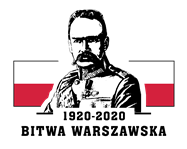 